立法委員林麗蟬服務處 函61249
嘉義縣太保市祥和一路東段一號受文者：嘉義縣政府發文日期：中華民國106年11月07日發文字號：蟬服建字第106110003號速別：普通件密等及解密條件或保密期限：
附件：「新住民子女海外培力」寒假活動簡章及新住民及其子女獎學金簡章各1份主旨: 本服務處協助內政部移民署107年「新住民子女海外培力」寒假活動計畫撰寫教學及106學年度新住民及其子女培力與獎助學金計畫說明謹訂於106年11月12日(星期日)上午9時30分至中午12時00分假福樂社區活動中心(嘉義縣民雄鄉新生一街1號)辦理計畫撰寫教學說明會，誠敬邀請各校踴躍參加並蒞臨指導，請查照。說明:麗蟬團隊104年協助移民署發起「新住民子女海外培力計畫」至今用優勢觀點培力近千位新住民、新二代、老師及專業社工人員。家庭組、親師組及專業社工人員組設立的意義及目的。煩請轉知縣內國中小、高中職及大學等各級學校協助新住民及新二代報名，報名專線: 04-8339839。內政部移民署107年「新住民子女海外培力」寒假活動106年10月25日起至11月27日徵件截止(附件一)。106學年度新住民及其子女培力與獎助學金計畫預計於106年11月公告，107年2月、3月報名(附件二)。正本：嘉義縣政府、嘉義縣民雄鄉福樂國民小學副本：嘉台灣新移民發展與交流協會、嘉義新住民當家協會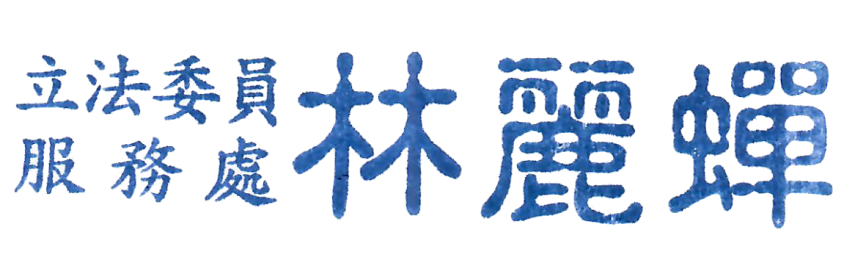 地址：彰化縣員林市民生里四平街43號聯絡人:賴孝帆電話:04-8339839 傳真:04-8335213電子信箱: lotus8bill@gmail.com